Ohjeita mökkeilyyn liittyen                                                         Mökki 1:n edessä on iso lämminvesipata, jossa voi lämmittää suuremman määrän vettä. Vesihana (järvivesi)  vieressä. Mökki 1:n saunaa voivat käyttää 3:s mökki 3:n asukkaat ja vaunuilijat tunnin ajan/käyttäjät /vuorokausi klo 16 - 20:00. (sovittava),  sauna lämpiää tehokkaasti, joten 1:s mökin käyttäjien tulisi pyrkiä saunomaan aikarajoissa myös. 03.03.2022  Vantaan JHL ry 865vantaanjhl@gmail.com Kuvia alueeltaOhjeita mökkeilyyn liittyenMökkien pohjakuvatVuokrauslomake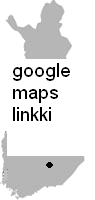 Vesialue kartta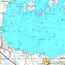 Klikkaa kuvaa nähdäksesi siitä suurennoksen.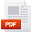 Yhdistyksen mökit.pdf (397 kB)
Huom! Katso uudet hinnat vuokrauslomakkeelta.VANTAAN JHL RY 865 MÖKKIALUE RANNANMAA 1.pdf (239 kB)Turvallisuus.pdf (417 kB)